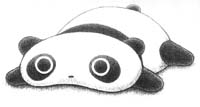 You are to go around the class and ask eight people 「ＴＨＩＮＧ　を／が ＶＥＲＢ　ＳＴＥＭ　たいですか。」 Write their answer into the table.Make 4 sentences using people’s answers.  ～さんは　ＴＨＩＮＧが　ＶＥＲＢＳＴＥＭたがって　います｡なまえ：　　						名前たべたいのみたいかいたいいきたいしたい